5ο Μαθητικό Φεστιβάλ Χορού Δημοτικών ΣχολείωνΟ Δήμος Λαμιέων σε συνεργασία με την Περιφερειακή Διεύθυνση Εκπαίδευσης Στερεάς Ελλάδας, τη Διεύθυνση Πρωτοβάθμιας Εκπαίδευσης Φθιώτιδας, το Σχολικό Σύμβουλο και την ομάδα Φυσικής Αγωγής, το Σύλλογο Διδασκόντων και το Σύλλογο Γονέων και Κηδεμόνων του 16ου Δημοτικού συνδιοργανώνουν το 5ο Μαθητικό Φεστιβάλ Χορού Δημοτικών Σχολείων.Το Φεστιβάλ θα πραγματοποιηθεί την Πέμπτη 7 Ιουνίου 2018 και ώρα 8.30 π.μ. στον προαύλιο χώρο του 16ου Δημοτικού Σχολείου.Από το Γραφείο Τύπου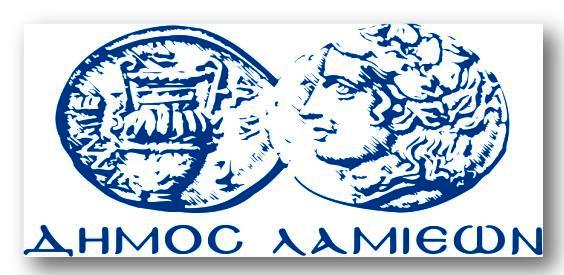 ΠΡΟΣ: ΜΜΕΔΗΜΟΣ ΛΑΜΙΕΩΝΓραφείου Τύπου& Επικοινωνίας                                               Λαμία, 5/6/2018